Table S1. Constructed plasmids and strains in this studyTable S2. Primers used in this studyFig. S1 OD600 of strains constructed in this study. a. OD600 of strain engineered with IDI modification. b. OD600 of strain engineered with MK modification. c. OD600 of strain engineered with IspS modification. d. OD600 of strain engineered through combination of the three enzymes, IDIsa, MKmm and IspSib. e. OD600 of strain with modification of RBS sequence of MvaE. f. OD600 of strain with modification of RBS sequence of ERG19. The black column indicated the OD600 of original strain. The white column indicated that OD600 of strain with only enzyme substitution. The gray column indicated the OD600 of strain with RBS sequence optimization. The experiment was conducted in triplicate. Bar represents mean±s.d.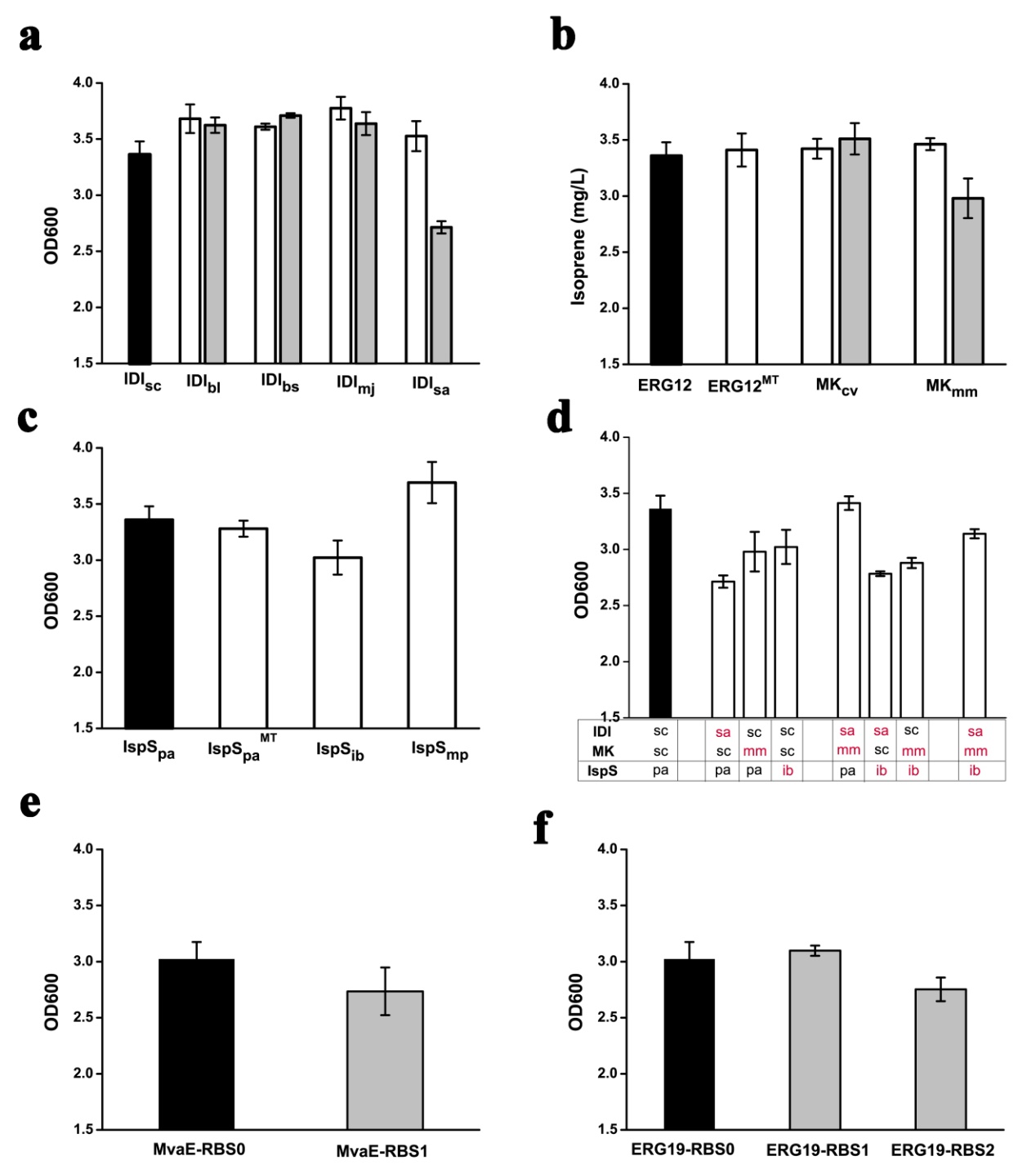 Fig. S2 Yields of strains constructed in this study. a. Yields of strain engineered with IDI modification. b. Yields of strain engineered with MK modification. c. Yields of strain engineered with IspS modification. d. Yields of strain engineered through combination of the three enzymes, IDIsa, MKmm and IspSib. e. Yields of strain with modification of RBS sequence of MvaE. f. Yields of strain with modification of RBS sequence of ERG19. The black column indicated the isoprene yields of original strain. The white column indicated that isoprene yields of strain with only enzyme substitution. The gray column indicated the isoprene yields of strain with RBS sequence optimization. The experiment was conducted in triplicate. Bar represents mean±s.d.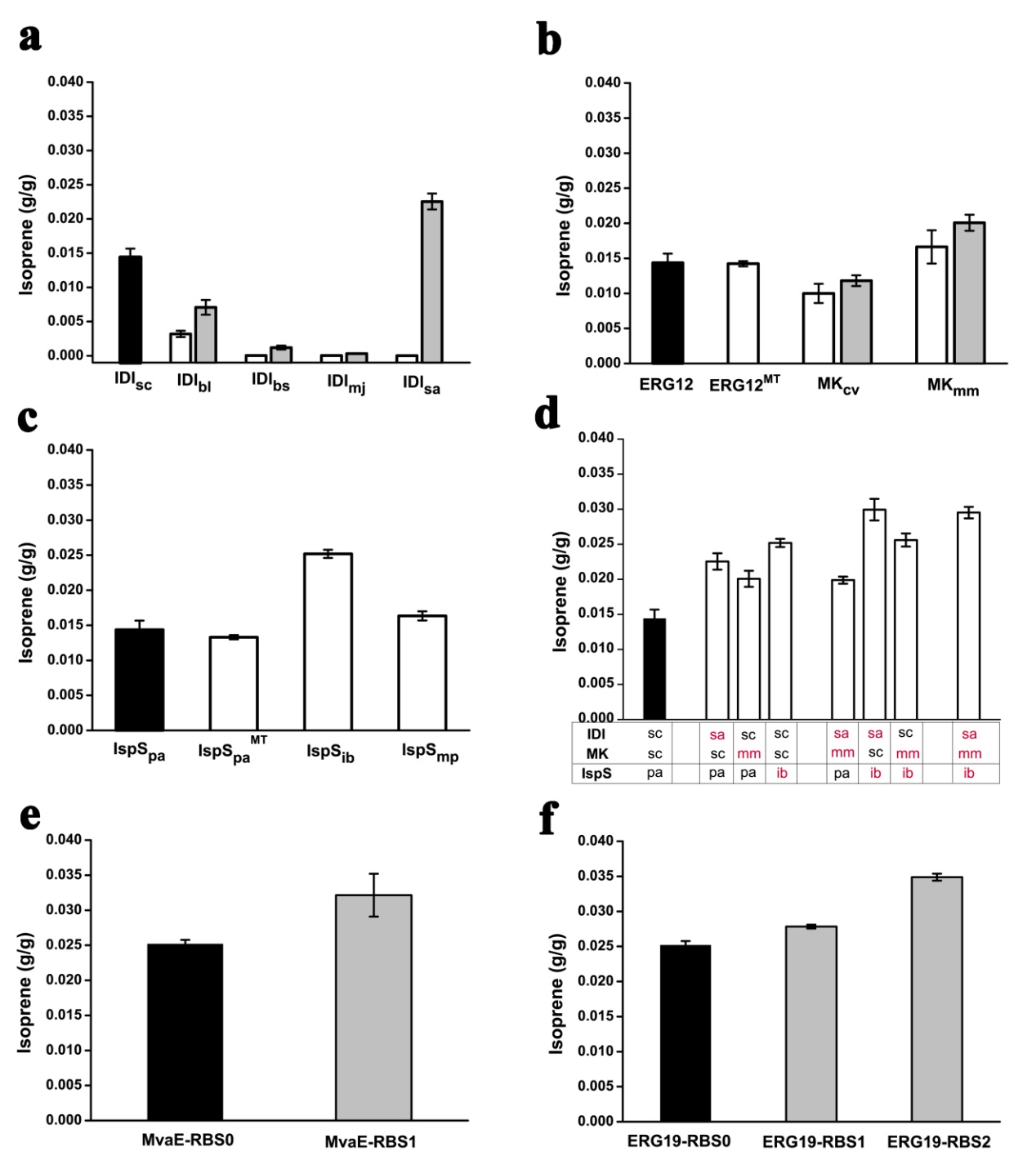 NamesDescriptionsReferencesPlasmidspYJM14pTrcHis2B carrying ERG12, ERG8, ERG19 and IDIsc from S. cerevisiae[7]pYJM20pACYCDuet-1 carrying mvaE and mvaS from E. faecalis, IspSpa from P. alba[7]pT-EEE-IDIblpTrcHis2B carrying ERG12, ERG8, ERG19 from S. cerevisiae, IDIbl from B. licheniformisThis studypT-EEE-IDIbl-RBSpTrcHis2B carrying ERG12, ERG8 and ERG19 from S. cerevisiae, IDIbl with stronger RBS sequence from B. licheniformisThis studypT-EEE-IDIbspTrcHis2B carrying ERG12, ERG8 and ERG19 from S. cerevisiae , IDIbs from B. subtilisThis studypT-EEE-IDIbs-RBSpTrcHis2B carrying ERG12, ERG8 and ERG19 from S. cerevisiae , IDIbs with stronger RBS sequence from B. subtilisThis studypT-EEE-IDImjpTrcHis2B carrying ERG12, ERG8 and ERG19 from S. cerevisiae , IDImj from M. jannaschiiThis studypT-EEE-IDImj-RBSpTrcHis2B carrying ERG12, ERG8 and ERG199 from S. cerevisiae , IDImj with stronger RBS sequence from M. jannaschiiThis studypT-EEE-IDIsapTrcHis2B carrying ERG12, ERG8 and ERG19 from S. cerevisiae , IDIsa from S. aureusThis studypT-EEE-IDIsa-RBSpTrcHis2B carrying ERG12, ERG8 and ERG19 from S. cerevisiae , IDIsa with stronger RBS sequence from S. aureusThis studypA-MM-IspSpaMTpACYCDuet-1 carrying mvaE and mvaS from E. faecalis, IspSpaMT from P. albaThis studypA-MM-IspSmppACYCDuet-1 carrying mvaE and mvaS from E. faecalis, IspSmp from M. pruriensThis studypA-MM-IspSibpACYCDuet-1 carrying mvaE and mvaS from E. faecalis, IspSib from I. batatasThis studypT-EEI-ERG12MTpTrcHis2B carrying ERG12MT, ERG8, ERG19 and IDIsc from S. cerevisiaeThis studypT-EEI-MKcvpTrcHis2B carrying ERG8, ERG19 and IDIsc from S. cerevisiae, MKcv from C. variabileThis studypT-EEI-MKcv-RBSpTrcHis2B carrying ERG8, ERG19 and IDIsc from S. cerevisiae, MKcv with stronger RBS sequence from C. variabileThis studypT-EEI-MKmmpTrcHis2B carrying ERG8, ERG19 and IDIsc from S. cerevisiae, MKmm from M. mazeiThis studypT-EEI-MKmm-RBSpTrcHis2B carrying ERG8, ERG19 and IDIsc from S. cerevisiae, MKmm with stronger RBS sequence from M. mazeiThis studypT-EE-IDIsa-MKmm-RBSpTrcHis2B carrying ERG8, ERG19 from S. cerevisiae, MKmm with stronger RBS sequence from M. mazei, IDIsa with stronger RBS sequence from S. aureusThis studypT-EEI-ERG19-RBS1pTrcHis2B carrying ERG12, ERG8, ERG19 with attenuated RBS strength and IDIsc from S. cerevisiae,This studypT-EEI-ERG19-RBS2pTrcHis2B carrying ERG12, ERG8, ERG19 with attenuated RBS strength and IDIsc from S. cerevisiae,This studypA-M-ispSib-MvaE-RBS1pACYCDuet-1 carrying mvaE with attenuated RBS strength and mvaS from E. faecalis, IspSib from I. batatasThis studypA-M-ispSib-MvaE-RBS2pACYCDuet-1 carrying mvaE with attenuated RBS strength and mvaS from E. faecalis, IspSib from I. batatasThis studyStrainsLMJ0Bl21(DE3)/pYJM14 + pYJM20This studyLMJ1Bl21(DE3)/ pT-EEE-IDIbl + pYJM20This studyLMJ2Bl21(DE3)/ pT-EEE-IDIbl-RBS + pYJM20This studyLMJ3Bl21(DE3)/ pT-EEE-IDIbs + pYJM20This studyLMJ4Bl21(DE3)/ pT-EEE-IDIbs-RBS + pYJM20This studyLMJ5Bl21(DE3)/ pT-EEE-IDImj + pYJM20This studyLMJ6Bl21(DE3)/ pT-EEE-IDImj-RBS + pYJM20This studyLMJ7Bl21(DE3)/ pT-EEE-IDIsa + pYJM20This studyLMJ8Bl21(DE3)/ pT-EEE-IDIsa-RBS + pYJM20This studyLMJ9Bl21(DE3)/ pYJM14 + pA-MM-ispSpaMTThis studyLMJ10Bl21(DE3)/ pYJM14 + pA-MM-ispSmpThis studyLMJ11Bl21(DE3)/ pYJM14 + pA-MM-ispSibThis studyLMJ12Bl21(DE3)/ pT-EEE-IDIsa-RBS + pA-MM-ispSibThis studyLMJ13Bl21(DE3)/ pT-EEI-ERG12MT + pYJM20This studyLMJ14Bl21(DE3)/ pT-EEI-MKcv +pYJM20This studyLMJ15Bl21(DE3)/ pT-EEI-MKcv-RBS + pYJM20This studyLMJ16Bl21(DE3)/ pT-EEI-MKmm + pYJM20This studyLMJ17Bl21(DE3)/ pT-EEI-MKmm-RBS+ pYJM20This studyLMJ18Bl21(DE3)/pT-EE-IDIsa-MKmm-RBS + pA-MM-ispSibThis studyLMJ19Bl21(DE3)/pYJM14 + pA-M-ispSib-MvaE-RBS1This studyLMJ20Bl21(DE3)/pYJM14 + pA-M-ispSib-MvaE-RBS2This studyLMJ21Bl21(DE3)/pT-EEI-ERG19-RBS1 + pA-MM-ispSibThis studyLMJ22Bl21(DE3)/pT-EEI-ERG19-RBS2 + pA-MM-ispSibThis studyLMJ23Bl21(DE3)/pT-EEI-ERG19-RBS2 + pA-M-ispSib-MvaE-RBS2This studyPrimers5’-3’IDIbl-FTAGGAGCTCAAAAAAAATGATGGTTACCCGCGCCAAIDIbl-RCAGCTGCAGTTAGCGCTTGCTATIDIbl-RBS-FCGCCCTTAGGAGCTCACCCACTAGAAACGATAGAAAGAGAGAGGCAGAATGATGGTTACCCGCGCCIDIbl-RBS-RTGGTACCAGCTGCAGTTAGCGCTTGCTATACACIDIbs-FTAGGAGCTCAAAAAAAATGACCCGTGCCGAGCGTAAACGIDIbs-RCAGCTGCAGTTAGCGCACGCTATIDIbs-RBS-FCGCCCTTAGGAGCTCCGCACCGAACAACGAGAAAAATAAGGAGGTACCTATGACCCGTGCCGAGCGTAAACGIDIbs-RBS-RTGGTACCAGCTGCAGTTAGCGCACGCTATAACTGIDImj-FTAGGAGCTCAAAAAAAATGGTGAATAATCGCAACGAIDImj-RCAGCTGCAGTTATTTCAGACGCTIDImj-RBS-FCGCCCTTAGGAGCTCAGATATTACAAAACCCAATAACGAGGAAAATATGGTGAATAATCGCAACGAGIDImj-RBS-RTGGTACCAGCTGCAGTTATTTCAGACGCTGGCTGATCIDIsa-FTAGGAGCTCAAAAAAAATGAGCGATTTCCAGCGCGAIDIsa-RCAGCTGCAGTTAACCGCGATGGAIDIsa-RBS-FCGCCCTTAGGAGCTCAACAAGTATCAAAATAGGTAGGAGGACATTATGAGCGATTTCCAGCGCGAACAGCIDIsa-RBS-RTGGTACCAGCTGCAGTTAACCGCGATGGATATTCAGIspSib-FGATATACATATGAGTAGCGCCCAG  IspSmp-FGATATACATATGAGTGCCGTTAGCIspS-RGCCGGCAGATCTTTAIspSpaMT-FAACTGGGTGGTAGCCCGTTCGCGAAAIspSpaMT-RGGGCTACCACCCAGTTTTTCCTTGTTMKcv-FTGTATCGATTAAATAAGGAGGAATAAACCATGGCCCCGCATGTGGGTCAMKcv-RTGCAGGCCTATCGCAAATTAGCTTATTGCATCACTTCACCGGMKcv-RBS-FTATTAATGTATCGATCAATTCAAGATATAAGGAGATTAGAGAATGGCCCCGCATGTGGGTCATGMKcv-RBS-RTAAGGGTGCAGGCCTTTATTGCATCACTTCACCGGMKmm-FTGTATCGATTAAATAAGGAGGAATAAACCATGGTTTCTTGTTCTGCTCCMKmm-RTGCAGGCCTATCGCAAATTAGCTTAATCCACTTTCAGGCCCMKmm-RBS-FTATTAATGTATCGATACGCGAACGCGTACAATTAAGTTCGGAGGTTTCGTATGGTTTCTTGTTCTGCTCCTGMKmm-RBS-RTAAGGGTGCAGGCCTTTAATCCACTTTCAGGCCCERG12MT-1-FGGCTCAAGCGCCTCTATGTCTGTATCACERG12MT-1-RCATAGAGGCGCTTGAGCCCAACCCAGCAERG12MT-2-FGGCTCAAGCGCCTCTATGTCTGTATCACTGGCCTTAGCTAERG12MT-2-RTAGCTAAGGCCAGTGATACAGACATAGAGGCGCTTGAGCCERG19-RBS1-FGATAAATAACTCGAGATCGATTATACCGGACAACAGCAAGGATATTAGG ATGACCGTTTACACAGCATCERG19-RBS2-FGATAAATAACTCGAGTAACGTACGGTACCAGATTAATAGGAGGCTCGAATGACCGTTTACACAGCATCERG19-RBS-RATTTTTTTTGAGCTCCTAAGGGCGMvaE-RBS1-FGGAGATATACCATGGCGCCAACGAACATTTACTACAATAGAGGAGACCTAATGAAAACAGTAGTTATTATTGMvaE -RBS2-FGGAGATATACCATGGAACAACACGCATACAATAAAAGGAGGCAACACAAGGATGAAAACAGTAGTTATTATTGMvaE -RBS-RCTCGAATTCGGATCCTTATTG